    Oriental University, Indore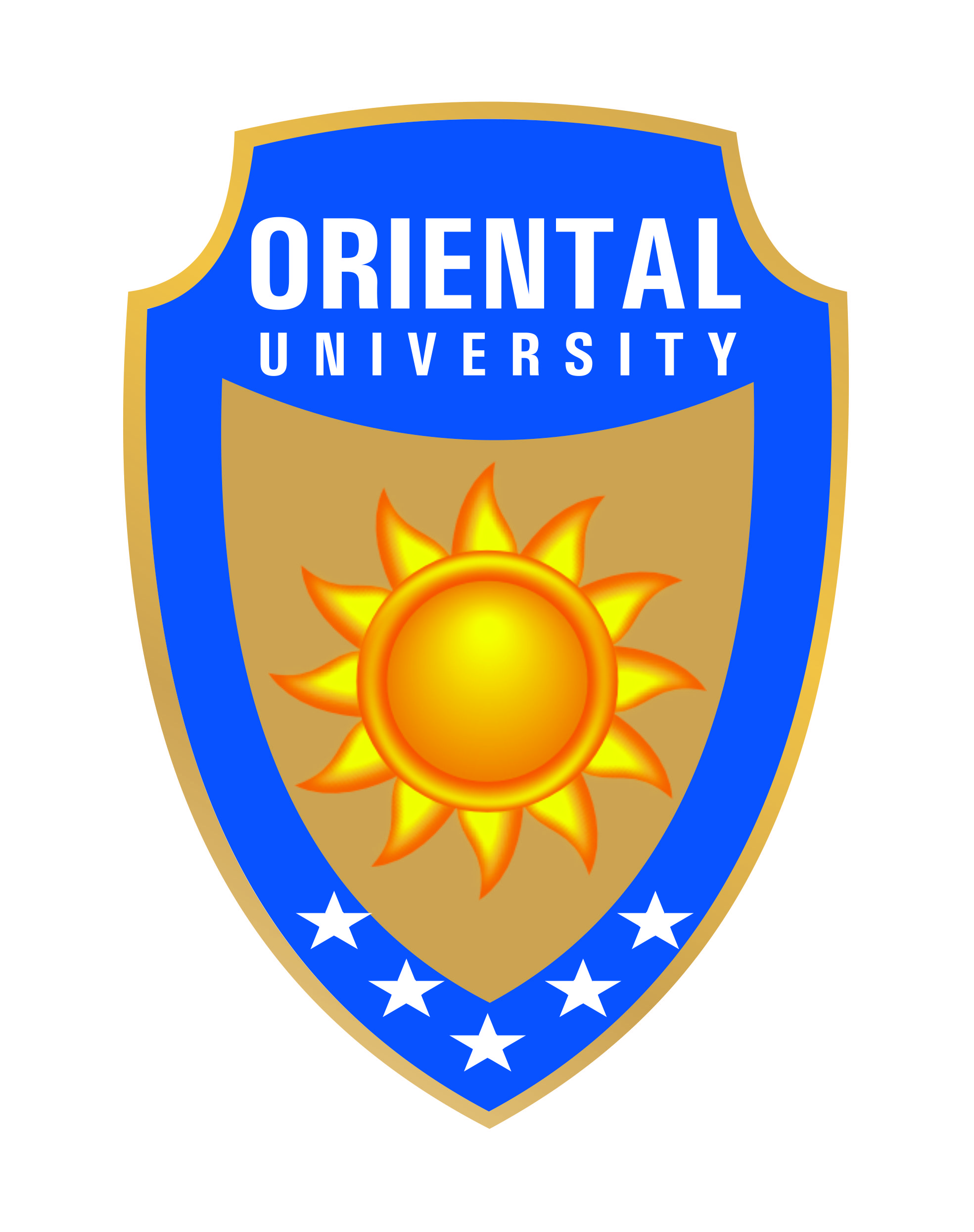 Opp: Revati Range, Gate No. 1, Post- Aurbindo, Sanwer Road, Vill: Jakhya,Indore (MP) Pin: 453555. Ph: 0731- 2448700.Email: careers@orientaluniversity.in Website: www.orientaluniversity.in[APPLICATION FORM(Please read the note below carefully before filling in the application form) Application for the post of________________________Department: ________________________________Name: Surname: __________________First name: _____________________________Father’s / Husband’s Name: _______________________________________________Date of Birth: ________________________ 4. Marital Status: ____________________Category:		General	SC               ST	   OBC	Present Occupation / Designation: ___________________________________________Name and Address of the Organization: _________________________________________________________________________________________________________Present Salary: _______________________________________________________Your address for correspondence: ________________________________________Pincode: __________Telephone Nos:- (O): ___________ (R): ___________ Mob: __________Permanent residential address: _________________________________________________________________Pincode: ____________ Tele. Nos. with code: _____________E-mail ID:  ____________________________________________________________Academic:[BraExperience (in chronological order)Computer Proficiency / Skills:  _________________________________________________________________________________________________________________________________________________________________________________________Sports and extracurricular activities:  ____________________________________________________________________________________________________________________________________________________________________________________How do you feel that you qualify for the Post applied for: ____________________________________________________________________________________________________________________________________________________________________Salary (Expected): _______________________________________________________15. Time required for joining after selection: _____________________________________16. Do you know anyone at Oriental Group of Institutes, Bhopal/Oriental University, Indore       State complete details: 	Note:Add separate sheet for any other relevant information, such as Research & Publication, Books Authored, Any experience in guiding Project Work, Consultancy, Specialized Trainings, and any Award/Recognition.Do mention your salary drawn and expected as well as time required to join.Incomplete applications will not be considered.Application should be addressed to “The Registrar”.Please attach documents supporting each and every information furnished in the application. You have to produce original documents at the time of interview.Date:Place:									( Name of the Applicant 										  Examination PassedBranch/  Specialization Institution/School & cityBoard/UniversityYear of Passing%  MarksMajor SubjectsMediumHigh SchoolHigher SecondaryGraduationBranchP.G.Ph.DOthersS. No.Name of OrganisationPost HeldPeriodPeriodJob detailsSalaryS. No.Name of OrganisationPost HeldFromToJob detailsSalarySummary of experienceSummary of experienceSummary of experience1No. of years of Experience in teaching                       2No. of years of Experience in industry                       3No. of years of Experience for the post applied for4Total overall experience